20-70 spinner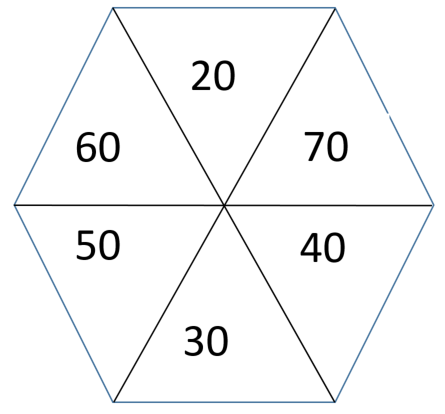 